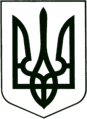 УКРАЇНА
МОГИЛІВ-ПОДІЛЬСЬКА МІСЬКА РАДА
ВІННИЦЬКОЇ ОБЛАСТІР І Ш Е Н Н Я  №427          Про внесення змін до рішення 4 сесії міської ради 7 скликання                                                         від 10.12.2015 року № 31«Про затвердження міської програми            збереження, розвитку та зміцнення матеріально-технічної бази   регіональної аварійно-рятувальної служби «Дністер» на 2016-2018 роки»Керуючись ст. 26 Закону України "Про місцеве самоврядування в Україні", наказом Міністерства фінансів України від 29.09.2002 року «Про паспорти бюджетних програм», -                                    міська рада ВИРІШИЛА:    1. Внести зміни до рішення 4 сесії міської ради 7 скликання від 10.12.2015 року № 31«Про затвердження міської програми збереження, розвитку та зміцнення матеріально-технічної бази регіональної аварійно-рятувальної служби «Дністер» на 2016-2018 роки», а саме:    1.1. В назві рішення та надалі по тексту «Могилів-Подільську регіональну аварійно-рятувальну службу «Дністер» змінити на «Могилів-Подільську комунальну службу «Дністер», у зв’язку зі зміною назви служби;     1.2. Пункт 3«Фінансування Програми» додаток «Міська програма збереження, розвитку та зміцнення матеріально-технічної бази регіональної аварійно-рятувальної служби «Дністер» на 2016-2018 роки» та в додаток до Програми «Паспорт» – «Загальний обсяг фінансування» змінити:- з «2512,0» на «4663,7»;- 2017р. – з «834,1» на «1789,4»;- 2018р. – з «930,6» на «2127,0»;1.3. Пункт 3 «Фінансування Програми» на 2017 рік:- Доповнити підпунктом 8 наступного змісту:«Придбання мотора для моторного човна; 2017р.; 50,0; Місцевий бюджет, співфінансування»;- Підпункт 3 зі змістом «Придбання катера для патрулювання; 130,0» змінити на «Придбання плавзасобів для патрулювання; 300,0»;- Підпункт 4 «Грошове утримання працівників» суму «627,1» змінити на суму «1362,4»;1.4. Пункт 3.«Фінансування Програми» на 2018 рік:Підпункт 3 «Придбання плавзасобів (моторного човна)» суму «60,0» змінити на суму «100,0»;Підпункт 4 «Грошове утримання працівників» суму «717,1» змінити на суму «1873,5».2. Начальнику фінансового управління міської ради (Дейнега Н.Д.) передбачити в місцевому бюджеті кошти для фінансування заходів даної Програми.3. Контроль за виконанням даного рішення покласти на секретаря міської ради, в.о. першого заступника міського голови Гоцуляка М.В..   Секретар міської ради                                                         М. Гоцуляк Від 24.05.2017р.14 сесії7 скликання